Disability Action Plan 2019-2023Hon Carmel Sepuloni, Minister for Disability IssuesThese documents have been proactively released.Cabinet minute confirmed on 30 September 2019. 30 September 2019, Disability Action Plan 2019-2023, Office of the Minister for Disability IssuesCabinet has approved the implementation of the Disability Action Plan 2019-2023, a package of developmental change work programmes, which will progress the eight outcomes in the revised New Zealand Disability 2016-2026: education, employment and economic security, health and wellbeing, rights protection and justice, accessibility, attitudes, choice and control, and leadership. The purpose of these disability-focused work programmes is to create a significant shift in outcomes for disabled people in our society.  Some parts of this information release would not be appropriate to release and, if requested, would be withheld under the Official Information Act 1982 (the Act). Where this is the case, the relevant sections of the Act that would apply have been identified. Where information has been withheld, no public interest has been identified that would outweigh the reasons for withholding it. This is the key to the redaction codes used for this release:Section 9(2)(a) – this information is withheld to protect the privacy of natural persons.  The need to protect the privacy of these individuals outweighs any public interest in this information.Out of scope – material unrelated to the information released.© Crown Copyright, Creative Commons Attribution 4.0 International (CC BY 4.0)Search Tags:  2019 ODI Cabinet paper – DAP 2019-2023CoversheetCoversheet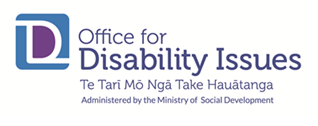 